MIGHTY BAMBOO TOWELSDescription et utilisations Composé de fibres de bambou, l’essuie-tout Mighty Bamboo Towels est très résistant, incroyablement absorbant et naturellement antibactérien. Autrement dit, les feuilles d’essuie-tout Mighty Bamboo Towels sont plus performantes que les feuilles d’essuie-tout et les chiffons classiques…GRANDE CAPACITÉ D’ABSORPTIONRetient 10 fois plus de liquide qu’une feuille d’essuie-tout classiqueNATURELLEMENT TRÈS RÉSISTANTSupporte jusqu’à 10 kg, même mouilléNE SE DÉSAGRÈGE PASMême en frottant des taches tenaces, et même mouilléFINI LES CHIFFONS MALODORANTSNaturellement antibactérien, le bambou ne sent pas mauvais et ne propage pas les microbesÉCONOMIQUE ET ÉCOLOGIQUEFini les montagnes d’essuie-tout ! Chaque feuille d’essuie-tout est lavable en machine et peut être réutilisée jusqu’à 80 fois2 lots de 2 rouleaux de 20 feuilles détachablesLAVABLE EN MACHINE ET RÉUTILISABLE3200 utilisations par lotGarantie : Ce produit est garanti un an pièces et main d’œuvre. Cette garantie n’affecte pas vos droits statutaires. En cas de problème ou de question concernant ce produit, veuillez contacter le service client de JML.Consignes de lavage : Laver en délicat, à 30 °C maximum. Ne pas utiliser de Javel. Ne pas repasser. Ne pas sécher en tambour.Attention : Pour éviter tout risque d’étouffement, ne pas laisser à la portée des jeunes enfants. Cet emballage n’est pas un jouet.Composition : 84 % bambou et 16 % polyester.Code produit A0002545 057693 022548©JohnMillsLtd/RC/07.18/1012/CFabriqué en Chine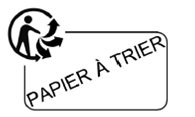 www.JMLdirect.com		Distribué par JMLJML, Unit 1 Eastside, Port of TyneSouth Shields, NE33 5SPService clientRoyaume-Uni : 0800 781 7831 (appel gratuit)République d’Irlande : 041-978 0003 (prix d’un appel local)E-mail : info@JMLgroup.co.uk